Pán profesor  Preš Pán profesor je veľmi múdry. Je veľmi citlivý človek, kto ho nepozná  povedal by ,že je veľmi záhadný . Je veľmi tvorivý .Má dlhý plášť, zelené tričko a modré nohavice. Je štíhlej postavy. Má na očiach okuliare. Má rád čiapky a prírodu . Naposledy  vyrobil stroj , ktorý ho vie  premiestniť  z budúcnosti do minulosti alebo v priestore.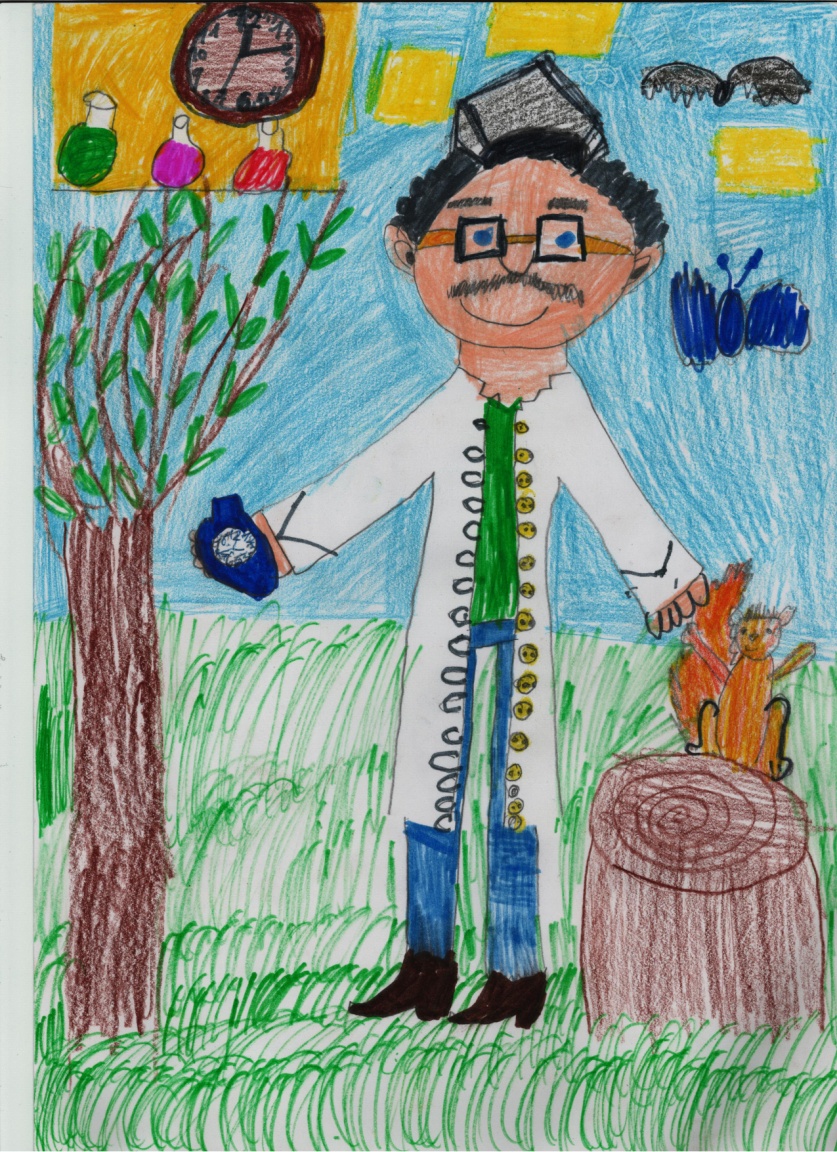 Senda Levkaničová4. ročník- 10 rokovtel. č.: - triedny učiteľ: 0904 175 359tel.č. : - škola: 033 6488 156